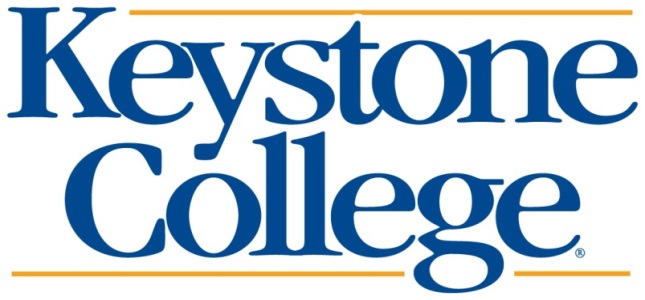 Keystone CollegeDonation Contribution Documentation
Thank you for your generous donation in support of Keystone College. Your gift will enable us to provide exceptional educational programs and offerings for our students.

So that we may appropriately credit and acknowledge your generosity, please help us by completing this short form.  We are grateful for your support.  
Name of Company or Individual Making This Gift:  ___________________________
Contact: ___________________________________________
Address: ___________________________________________	      ___________________________________________
Phone: ______________________	Email: __________________________________Brief description of materials/items donated: ___________________________________________________________________________________________________________________________________________________________________________________________________________________________________________________
Donor estimated value of donation:    _____________________Signature ________________________    Date _______________If you have had your gift professionally appraised, please attach a copy of the appraisal.